Western Australia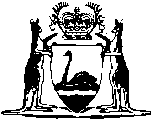 Truck Act 1899		This Act was repealed by the Industrial Relations Legislation Amendment and Repeal Act 1995 s. 66(1) (No. 79 of 1995) as at 18 May 1996.		There are no Word versions of this Act, only PDFs in the Reprinted Acts database are available.